財團法人中華民國自閉症基金會請你跟我這樣教~自閉症幼兒 課程綱要：（一）講題：提升自閉症兒童專注力及學習前的先備能力了解自閉症兒童在學習時的困難因素，在教學前先加強關鍵先備能力，其中包括如何促進安坐能力、配合度、專注力及對教學的反應，再配合教材設計，激發孩子在活動中的參與度，達到高動機的學習成效。  （二）講題：引導自閉症兒童的語言溝通策略學習辨識孩子目前的語言能力階段，從孩子現階段聽的能力為基礎，按部就班地提升孩子聽的敏銳度、聽的廣度和聽的理解力。另外，透過營造情境，讓孩子有意願表達、用正確的方式表達，也學習在對的情境中表達。（三）講題：自閉症兒童的社交技巧訓練學習如何在短時間內裡與自閉症兒童建立正向關係，在建立好基礎與人的互動模式後延伸至與同儕之間的互動，同時考量如何選擇適合的同儕及搭配符合孩子的遊戲種類，引導出在社交情境裡該表現出的社交技巧。  （四） 講題：自閉症兒童的行為及情緒問題的處理認識行為及情緒發生的原理，學習觀察及分析行為背後的功能，協助老師及專業人士們如何判斷適合的處理策略，包括調整環境因素與結果的介入。（五） 講題：培養自閉症兒童的獨立性及興趣學習設計引導孩子獨立性的課程，引導孩子獨立完成指定的任務，進階地讓孩子主動安排自己的時間，再透過配對的概念擴展孩子對不同事物的興趣，同時減少自我刺激或不適當的行為產生。課程對象與名額：服務學齡前至國小階段泛自閉症障礙類（包含亞斯伯格症）或其他類型特殊兒童之相關教師、專業人員及家長50-55位，(其它階段有需求者亦可報名參與)。課程時間：    104年10月03日(六)，上午8點30至下午5點00分。課程地點：高雄市苓雅區中正二路175號31樓（維士比大樓）【附件一】。課程費用：1、1100元/每人(含講義、午餐)2、2人至4人同行優惠價：1000元/每人(含講義、午餐)3、5人以上同行優惠價：950元/每人(含講義、午餐) 4、本課程恕不接受現場臨時報名以及單堂繳費，請見諒！課程師資： 課程內容：報名需知：1、報名日期自即日起，額滿為止。2、報名方式：請先電話確認是否有名額（07-394-3758），再請至郵局劃撥繳費後，填妥報名表，將單據貼在報名表上，並傳真（07-392-4343）至本會並來電確認之始完成報名手續。帳號及戶名：11776805財團法人中華民國自閉症基金會。(通訊欄請註明：參加10/3研習、參加人數、人員名稱)。3、聯絡人：社工 陳怡端gioia@fact.org.tw、曾淑君tsc@fact.org.tw，電話：07-394-3758 傳真：07-392-4343。4、節能減碳愛地球，座談期間恕不提供紙杯，請自備環保杯，謝謝您！                          5、研習當天若遇因自然界不可抗力之因素（如颱風、天災等），另延期擇日舉辦。6、若已報名者於繳費後因故不能參加（非主辦單位因素），退費方式 (1)開課之14日前，全額退還報名費(但必需自行負擔兩次轉帳手續費)；(2)開課之7~14日前，退還報名費之7折（已包含轉帳手續費及行政費）；(3)開課之7日前，退還報名費之6折（已包含轉帳手續費及行政費）；(4)當日開課後即不退費。【附件一】維士比大樓交通路線圖：鼓勵學員搭程捷運或是機車代步，因大樓無汽車停車場，若自行開車者，需另外找停車位。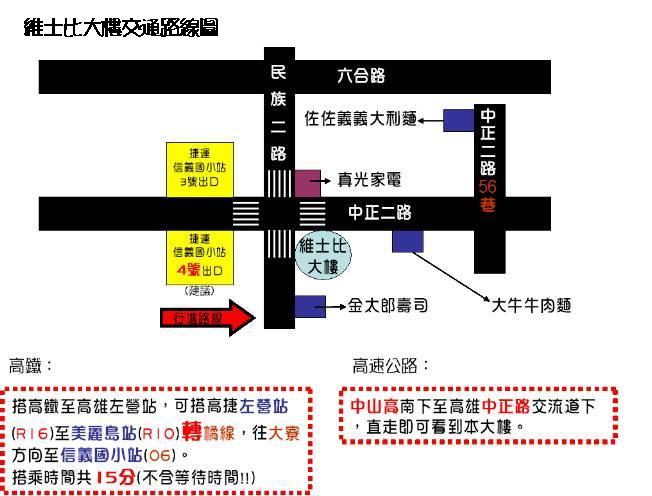 授課講師袁巧玲講師學歷美國哥倫比亞大學師範學院 應用行為分析博士美國哥倫比亞大學師範學院 實踐教學碩士美國加州大學洛杉磯分校 心理學學士講師經歷芙爾德(ABA)教育中心 督導暨顧問社團法人台北市個別化早療推廣協會 理事長彰化師範大學 助理教授中國文化大學進修推廣中心 專聘講師新光醫院 治療人員培訓講師和平醫院 治療人員培訓講師榮民總醫院 治療人員培訓講師陽森大藥廠 情障教師深耕研習課程講師紐約聖約翰大學 助理教授美國紐約佛瑞德勒幼教學校 家長教育部門督導暨師資培訓督導紐約市家庭輔導專案 家庭輔導專案主任暨顧問Educational Publishing LLC出版社 嬰幼兒教學書籍顧問講師證照BCBA-D國際行為分析師CABAS綜合應用教學行為分析師紐約教育部核認教育督導講師著作關鍵七招，孩子真好教 (天下文化出版)親愛的小寶貝在想甚麼？ (新手父母出版)請跟我這樣教 自閉症兒童 (五南文化事業出版)時間課程主講者08:30～08:50報到報到08:50～10:30(1)提昇自閉兒童專注力及學習前的先備能力袁巧玲博士10:30～10:40休息休息10:40～12:20(2)引導自閉症兒童的語言溝通策略袁巧玲博士12:20～13:20午餐時間午餐時間13:20～14:10(3)自閉症兒童的社交技巧訓練袁巧玲博士14:10～14:20休息休息14:20～16:00(4)自閉症兒童的行為及情緒問題的處理袁巧玲博士16:00～1610休息休息16:10～17:00(5)培養自閉症兒童的獨立性及興趣袁巧玲博士17:00～賦歸賦歸請你跟我這樣教~自閉症幼兒請你跟我這樣教~自閉症幼兒請你跟我這樣教~自閉症幼兒請你跟我這樣教~自閉症幼兒請你跟我這樣教~自閉症幼兒請你跟我這樣教~自閉症幼兒請你跟我這樣教~自閉症幼兒姓名服務單位/職稱服務單位/職稱參加者身分□家長: 孩子生日(西元)______年_____月_____日；年級(年齡)_________________1、就學年齡：□學前 □國小 □國中 □高中 □大專(含以上)2、診斷類別：□自閉症______度 □亞斯伯格症（含疑似）□未確診□其他診斷：____________________________________□教師：1、□普教 □特教 □教保員 □生輔員 □補教        2、教學年齡層：□學前 □國小 □國中 □高中 □大專(含以上)□專業人員：□______醫師□護理人員□______治療師□社工師（員）□就輔員            □其它____________________________________________________□學生：□高中  □大學  □研究生 □其他________________________________□家長: 孩子生日(西元)______年_____月_____日；年級(年齡)_________________1、就學年齡：□學前 □國小 □國中 □高中 □大專(含以上)2、診斷類別：□自閉症______度 □亞斯伯格症（含疑似）□未確診□其他診斷：____________________________________□教師：1、□普教 □特教 □教保員 □生輔員 □補教        2、教學年齡層：□學前 □國小 □國中 □高中 □大專(含以上)□專業人員：□______醫師□護理人員□______治療師□社工師（員）□就輔員            □其它____________________________________________________□學生：□高中  □大學  □研究生 □其他________________________________□家長: 孩子生日(西元)______年_____月_____日；年級(年齡)_________________1、就學年齡：□學前 □國小 □國中 □高中 □大專(含以上)2、診斷類別：□自閉症______度 □亞斯伯格症（含疑似）□未確診□其他診斷：____________________________________□教師：1、□普教 □特教 □教保員 □生輔員 □補教        2、教學年齡層：□學前 □國小 □國中 □高中 □大專(含以上)□專業人員：□______醫師□護理人員□______治療師□社工師（員）□就輔員            □其它____________________________________________________□學生：□高中  □大學  □研究生 □其他________________________________□家長: 孩子生日(西元)______年_____月_____日；年級(年齡)_________________1、就學年齡：□學前 □國小 □國中 □高中 □大專(含以上)2、診斷類別：□自閉症______度 □亞斯伯格症（含疑似）□未確診□其他診斷：____________________________________□教師：1、□普教 □特教 □教保員 □生輔員 □補教        2、教學年齡層：□學前 □國小 □國中 □高中 □大專(含以上)□專業人員：□______醫師□護理人員□______治療師□社工師（員）□就輔員            □其它____________________________________________________□學生：□高中  □大學  □研究生 □其他________________________________□家長: 孩子生日(西元)______年_____月_____日；年級(年齡)_________________1、就學年齡：□學前 □國小 □國中 □高中 □大專(含以上)2、診斷類別：□自閉症______度 □亞斯伯格症（含疑似）□未確診□其他診斷：____________________________________□教師：1、□普教 □特教 □教保員 □生輔員 □補教        2、教學年齡層：□學前 □國小 □國中 □高中 □大專(含以上)□專業人員：□______醫師□護理人員□______治療師□社工師（員）□就輔員            □其它____________________________________________________□學生：□高中  □大學  □研究生 □其他________________________________□家長: 孩子生日(西元)______年_____月_____日；年級(年齡)_________________1、就學年齡：□學前 □國小 □國中 □高中 □大專(含以上)2、診斷類別：□自閉症______度 □亞斯伯格症（含疑似）□未確診□其他診斷：____________________________________□教師：1、□普教 □特教 □教保員 □生輔員 □補教        2、教學年齡層：□學前 □國小 □國中 □高中 □大專(含以上)□專業人員：□______醫師□護理人員□______治療師□社工師（員）□就輔員            □其它____________________________________________________□學生：□高中  □大學  □研究生 □其他________________________________電子郵件（寄發課程用，請務必填寫）（寄發課程用，請務必填寫）免費訂閱：《牽引》會訊 或 電子報(已訂閱者請勿重複訂閱)免費訂閱：《牽引》會訊 或 電子報(已訂閱者請勿重複訂閱)免費訂閱：《牽引》會訊 或 電子報(已訂閱者請勿重複訂閱)□《牽引》會訊-新訂戶□電子報-新訂戶□請取消《牽引》會訊地址聯絡電話(H)                        手機(有者請務必填寫)：(O)                          傳真號碼：(H)                        手機(有者請務必填寫)：(O)                          傳真號碼：(H)                        手機(有者請務必填寫)：(O)                          傳真號碼：(H)                        手機(有者請務必填寫)：(O)                          傳真號碼：(H)                        手機(有者請務必填寫)：(O)                          傳真號碼：(H)                        手機(有者請務必填寫)：(O)                          傳真號碼：收據抬頭繳費情形劃撥日期_____月_____日   劃撥日期_____月_____日   劃撥日期_____月_____日   劃撥日期_____月_____日   飲食需求  □ 葷  □ 素飲食需求  □ 葷  □ 素劃撥收據黏貼處填寫完後請傳真到：07-3924343劃撥收據黏貼處填寫完後請傳真到：07-3924343劃撥收據黏貼處填寫完後請傳真到：07-3924343劃撥收據黏貼處填寫完後請傳真到：07-3924343劃撥收據黏貼處填寫完後請傳真到：07-3924343劃撥收據黏貼處填寫完後請傳真到：07-3924343劃撥收據黏貼處填寫完後請傳真到：07-3924343